Уважаемые педагоги. Приглашаем вас принять участие во Всероссийском сетевом конкурсе работников образования «Учитель года  - 2017» (16.01.2017 – 15.02.2017) Положение о Всероссийском сетевом конкурсе работников образования «Учитель года  - 2017»                                           УТВЕРЖДАЮ                                                                                           Председатель организационного комитета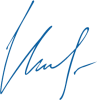 		                                          И.Е. Маврин                                        Общие положенияНастоящее положение о Всероссийском сетевом конкурсе работников образования «Учитель года  - 2017» (далее Конкурс) определяет порядок организации и проведения Конкурса, порядок участия в Конкурсе. Организатор конкурса - Конкурс проводится по инициативе Информационно – методического  интернет проекта  «Globus»  Работы на Конкурс принимаются в период с «16» января по «15» февраля  2017 г.Цель КонкурсаВсероссийский сетевой конкурс  " Учитель года - 2017"  проводится в целях:повышения профессионального мастерства  педагогов;повышения престижа профессии «педагог»Участники КонкурсаПринять участие в Конкурсе могут педагогические работники любых образовательных учреждений (дошкольных образовательных учреждений; средних общеобразовательных учреждений; учреждений начального, среднего и высшего профессионального образования; коррекционных образовательных учреждений; учреждений дополнительного образования детей и т.д.).Возраст участников не ограничивается.Номинации  конкурса:Воспитатель ДОУ,Специалист ДОУ (учитель – логопед, педагог – психолог, учитель – дефектолог, музыкальный руководитель, инструктор по физической культуре и тд),Учитель (учитель начальных классов, учитель – предметник), Лидер в образовании (старший воспитатель, методист, завуч и тд)Педагог дополнительного образованияТребования к конкурсным работамПредметом конкурса для номинаций «Воспитатель ДОУ», «Специалист ДОУ», «Учитель», «Педагог дополнительного образования» является разработка  конспекта урока или занятия по любой теме. Для номинации «Лидер в образовании» - разработка методического мероприятия (педсовет, деловая игра, метод.час и дт) по любой теме.На титульном листе работы обязательно должны быть указаны ФИО автора, наименование образовательного учреждения, название работы. К работам могут быть прикреплены приложения (презентации, видео, фото, аудиоматериалы и пр.)Порядок участияЗаполните заявку на участие в конкурсе.Оплатите оргвзнос.  Размер оргвзноса составляет 270 (двести семьдесят) рублей.  Оргвзнос оплачивается за каждую конкурсную работу. Если работа выполнена  в соавторстве, то оргвзнос оплачивается по количеству авторов конкурсной работы. Отправьте письмо на электронный адрес globussait@yandex.ru . Письмо должно содержать заявку, копию квитанции об оплате, конкурсную  работу. Все формируется в 1 папку. Название папки ФИО участника.
НаграждениеПо итогам Конкурса все участники получают дипломы I, II или  III степени конкурса. Рассылка дипломов осуществляется в электронном виде на адрес электронной почты, указанный в заявке на участие в конкурсе, в течение 1-2  рабочих дней. Желаем удачи!Платежные реквизиты для оплаты организационного взноса:Получатель платежа: ИП Маврин Иван ЕвгеньевичИНН/КПП 595701257861Расчетный счет № 4080 2810 2031 0097 5667Банк: Пермский – ПКБ филиал ПАО Банка «ФК Открытие»  БИК: 045773728,Корреспондентский счет: 3010 1810 7577 3000 0728 в Отделении ПермьНазначение платежа: Материалы конкурса  (Ф.И.О. педагога)Заявка на участие во  Всероссийском сетевом конкурсе работников образования «Учитель года  - 2017»Заявка на участие во  Всероссийском сетевом конкурсе работников образования «Учитель года  - 2017»Заявка на участие во  Всероссийском сетевом конкурсе работников образования «Учитель года  - 2017»1Ф.И.О. автора (полностью)2Образовательное учреждение (указывайте так, как должно быть в дипломе)3Конкурсная работа4Электронный адрес, контактный телефонКвитанция

Кассир